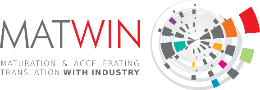 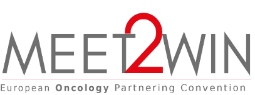 QUICK PITCH Application formThe QUICK PITCH session is a special session organised during the MEET2WIN European Oncology Partnering Convention. The session showcases a selection of research oriented innovative projects in oncology (no services offers allowed) pitching their project (4/5mn) to the full MEET2WIN audience. The MATWIN International Board composed of leading global industrial decision-makers in oncology R&D from MATWIN’s partners and KOL from major cancer research centers across Europe, will attend the pitch and will select 1 or 2 projects for a longer presentation to the MATWIN Board. Project presentation (not confidential)ObjectivesThe whole file should not exceed 2 pagesApplication to be send before Feb 28th 2023 at contact@matwin.fr Identity 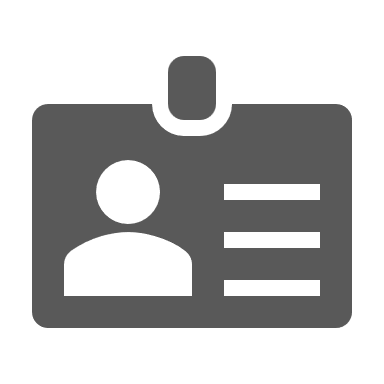  Logo of the organization 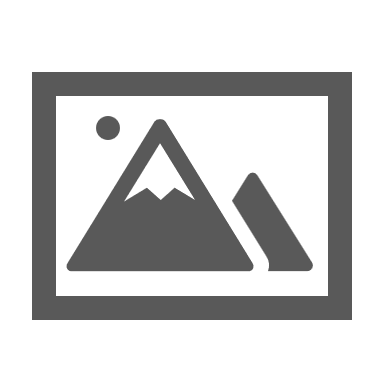 (lab or company) in HD           Organisation: 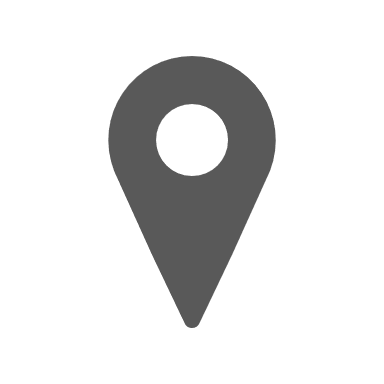 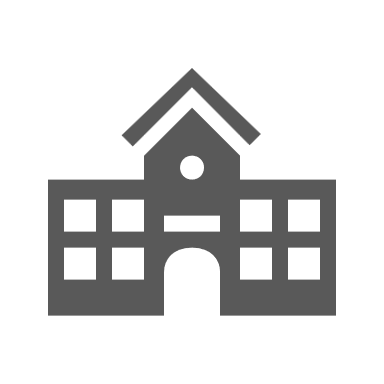           Location: 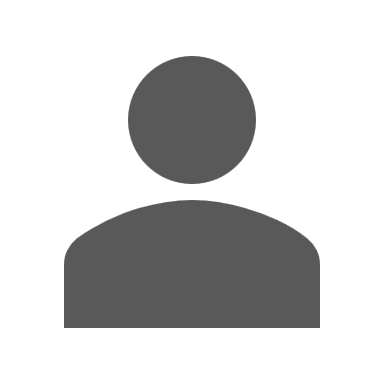           Name/First name (project leader): 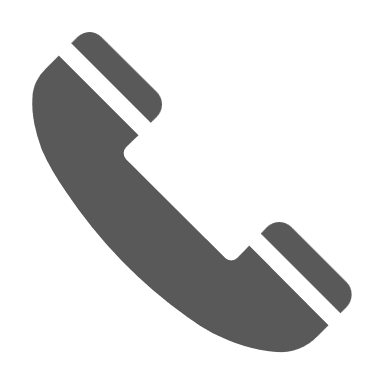           Telephone: 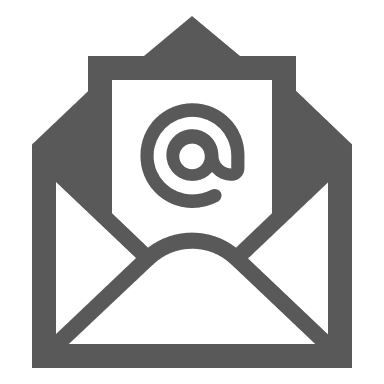           e-mail:[Insert here]Description of your activity (5 lines max)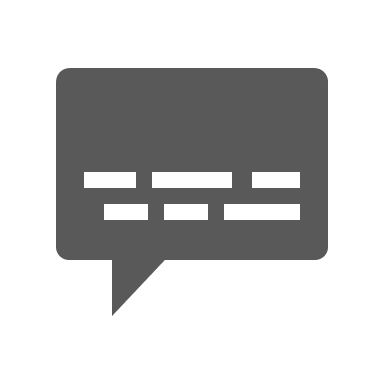 Description of your activity (5 lines max)Project’s summary (10 lines max)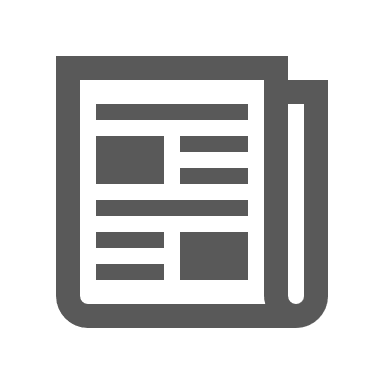 If selected, this summary will be inserted in the MEET2WIN booklet (please make it easy to understand)Project’s summary (10 lines max)If selected, this summary will be inserted in the MEET2WIN booklet (please make it easy to understand)Detailed presentation of the project (1 page max)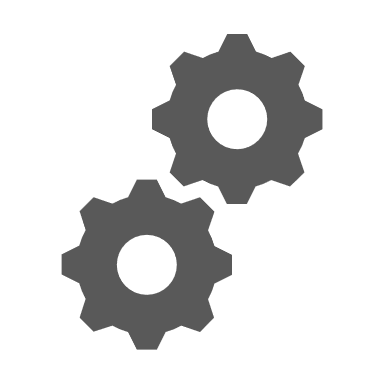 Detailed presentation of the project (1 page max)Unmet medical need & problems to be solvedScientific & innovative Approach (Technologies and Highlights)Development plan (main steps)Unmet medical need & problems to be solvedScientific & innovative Approach (Technologies and Highlights)Development plan (main steps)Partnership objectives and opportunities (3 lines max)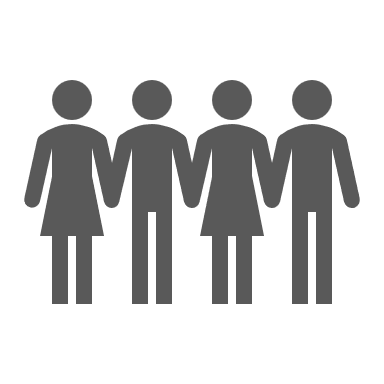 What are you looking for (partnership, funding, technical expertise, codevelopment offers…)?